  FORM 1KEMENTERIAN PENDIDIKAN DAN KEBUDAYAAN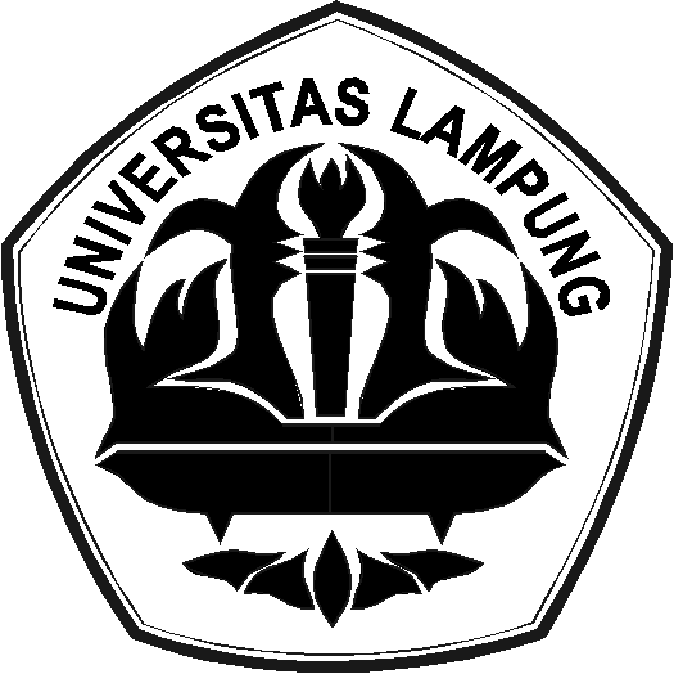   UNIVERSITAS LAMPUNG FAKULTAS EKONOMI DAN BISNIS    DIPLOMA III KEUANGAN DAN PERBANKAN  Jl. Prof Dr. Sumantri Brojonegoro No. 1 Gedungmeneng Bandarlampung 35145Bandar Lampung, ..........................Perihal	:	Permintaan Ujian Laporan AkhirKepada Yth.Ketua Program Studi Diploma III Keuangan dan PerbankanFakultas Ekonomi dan Bisnis Universitas LampungDi –		BandarlampungNama						:	NPM							:	Program Studi			:	Diploma III Keuangan dan PerbankanJudul Laporan Akhir	:	Mengajukan permohonan ujian laporan akhir, demikian atas perhatiannya diucapkan terima kasih.Penguji Utama			: Sekretaris					: Hari/Tanggal ujian		: Mengetahui,Ketua Penguji/ Pembimbing												Yang MengajukanNIP																					NPM.Penguji Utama																	Pembimbing AkademikNIP																					NIP Sekretaris NIP FORM 2  KEMENTERIAN PENDIDIKAN DAN KEBUDAYAAN  UNIVERSITAS LAMPUNG FAKULTAS EKONOMI DAN BISNISDIPLOMA III KEUANGAN DAN PERBANKAN  Jl. Prof Dr. Sumantri Brojonegoro No. 1 Gedungmeneng Bandarlampung 35145Bandar Lampung, ..........................Perihal	:	Usulan Ujian Laporan Akhir	 PKL/MAGANG					Kepada Yth.Dekan Fakultas Ekonomi dan Bisnis Universitas LampungDi -		BandarlampungBerdasarkan hasil pemeriksaan oleh Ketua Program Studi D3 Keuangan dan Perbankan, mahasiswa tersebut di bawah ini layak ujian laporan akhir :Nama						:	NPM							:	Program Studi			:	Diploma III Keuangan dan PerbankanJudul Laporan Akhir	:	Hari/Tanggal				:Waktu						:Tempat						:	Adapun susunan tim penguji sebagai berikut :Ketua Penguji/ Pembimbing	:				Penguji Utama						:				Sekretaris								:		Atas perhatiannya diucapkan terima kasih.Mengetahui,Ketua Jurusan Manajemen											Ketua Program Studi Diploma III Keuangan dan PerbankanDr. Rr. Erlina, S.E., M.Si												Prakarsa Panjinegara, S.E., M.SiNIP. 19620822 198703 2 002											NIP 19740501 200801 1 007